APF-AAPF Lifting Spirits Annual Invitational (60 Lifter Cap)Dec. 9th, 2023Supporting two local children’s organizations.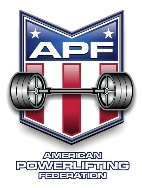 MEET DIRECTOR:	Mike DenmonJoseph.Denmon@linde.com (409) 960-2505STATE CHAIRS:	Randy and Liz Nesuda (214) 517-9119; LNesuda@hotmail.com			ApfTexas.wordpress.comSANCTIONED BY:	APF/AAPFEVENT LOCATION:	Orange County Convention and Expo Center.                                    11475 FM 1442 Orange Tx. 77630                                 	(409) 745-9712ELIGIBILITY:	Lifters must be an APF/AAPF registered athlete by the time of the meet. You can renew or get your new membership at www.worldpowerliftingcongress.com.WEIGH-IN:		Friday, Dec. 8th, 2023:  9:00am – 1:00pm and 4:00pm – 7:00pm	                       Conducted at the Expo Center			Saturday, Dec. 9th, 2023:  7:00am – 8:00am			Conducted at the Expo CenterEVENT:		MANDATORY RULES BRIEFING:  Saturday Dec. 9th, at 8:00amLifting starts at 9:15am UNIFORM:		One-piece lifting suit or wrestling suit is MANDATORY.CONTEST LIFTS:	Full Meet (Squat/Bench/Deadlift), Bench Only, and Deadlift OnlyENTRY FEE:	Meet entry fee is $100 if received on or prior to Nov. 15, 2023. If received after this date, there’s an additional $25 late fee. Additional divisions are $25 each. PayPal, certified check, money order, or cash only, please. Make checks payable to Mike Denmon.SPECTATOR FEE        None NOTES:Lunch and snacks will be provided at no additional charge (any donations will go to towards the two organizations we will be working with) to the lifters and spectators, it won’t be diet food, so if you’re watching calories you should plan for that, water and drinks will be provided as well. PayPal.Me/CrossTrainers1, Venmo-Mike Denmon @crossTrainers1. CashApp-Mike Denmon $Crosstrainers1. if using this method of payment, email your entry form to Thanh.Denmon@yahoo.comAPF-AAPF Lifting Spirits Annual Invitational (60 Lifter Cap)Dec. 9th, 2023Supporting two local children’s organizations.Please Print LegiblyFull name:  ___________________________________________________________________   Sex (circle one):    Male    FemaleAge ____________ Date of Birth ____________________________   e-mail ___________________________________________Address ___________________________________________________________________________________________________City ___________________________________________ State ___________________ Zip Code ___________________________Phone Number ____________________________________ Alternate Phone Number _____________________________________ Current APF/AAPF card (circle one):   No     Yes     If so, card number is _______________________________________________APF AAPF (circle one)Event Entered (circle all that apply):	Full Meet		Bench Only		Deadlift OnlyRaw/Equipped (circle one):		Classic Raw (Full Meet Only)	Raw 	     Equipped              Single-Ply Division Entered (circle all that apply):	Open	Police/FireTeen:   		13-15	16-17	18-19Junior:		20-23Submaster: 	33-39Master:		40-44	45-49	50-54	55-59	60-64	65-69	70-7475-79	80+Weight Class (circle one):	Women:	97    105    114    123    132    148    165    181    198    220	242    242+ (UNL)		Men:	114    123    132    148    165    181    198    220    242    275    308    308+ (SHW)Fees & Payment:	Entry fee $100: __________PayPal- PayPal.Me/CrossTrainers1CASH, CERTIFIED CHECKS, OR 	If after November 15th, 2023, add late fee $25: __________MONEY ORDERS ONLY, PLEASE		Additional divisions $25 each: __________Make checks or money orders out to: Mike DenmonATHLETIC RELEASE:  On behalf of myself, my heirs, executors, administrators and assigns, I hereby waive, release and fully discharge any and all officials, sponsors, participants or organizations connected to the Texas APF/AAPF, Randy and Liz Nesuda, Mike and Lee Denmon, from any and all rights, claims, demands, lawsuits, and causes of action due to or arising from any accident, injury, damage or loss directly, indirectly, or in any way associated with my participation in the  APF/AAPF Lifting  Spirits  Strengths Invitational , Dec. 9th, 2023.  Also, I represent that I know of no medical reason or condition that would impair my ability to participate in this event, and I hereby assume any and all risk of accidental, medical injury or consequential damages resulting from my participation.  I acknowledge, understand, and accept the inherent risk of powerlifting.  I have read the above release, understand its meaning and consequence, and agree to be legally bound by its terms.  I have signed this release freely and voluntarily. __________________________________________	____________________________________________Print Full Name	Lifter’s signature	(Parent must sign if Lifter is under 18 years of age)Return Entry Form to:	Mike Denmon                                                                    PO Box 1422                                                                    Mauriceville Tx 77626	